Администрация Катайгинского сельского поселенияПОСТАНОВЛЕНИЕОб определении мест для выгула домашних животныхВ целях регулирования вопросов в сфере благоустройства территории Катайгинского сельского поселения  в части содержания домашних  животных и повышения комфортности условий проживания граждан, в соответствии со статьи 8 Федерального закона Российской Федерации от 27.12.2018 года № 498-ФЗ «Об ответственном обращении с животными и о внесении изменений в отдельные законодательные акты Российской Федерации», статьей 14 Федерального Закона от 06.10.2003 № 131-ФЗ «Об общих принципах организации местного самоуправления в Российской Федерации», ПОСТАНОВЛЯЮ:      1. Определить места для выгула домашних животных (собак, кошек) на территории муниципального образования Катайгинское сельское поселение Верхнекетского района Томской области согласно приложению №1 к настоящему постановлению.      2. Определить места для выгула сельскохозяйственных животных на территории муниципального образования Катайгинское сельское поселение Верхнекетского района Томской области  согласно приложению №2 к настоящему постановлению.3. Настоящее постановление вступает в силу со дня его официального опубликования в информационном вестнике Верхнекетского района «Территория». Разместить  постановление на официальном сайте Администрации Верхнекетского района.4. Контроль исполнения настоящего постановления возложить на специалиста 1-ой категории  Администрации Катайгинского сельского поселения.Глава Катайгинскогосельского поселения                                                             И.С. НосоновПриложение № 1к постановлению АдминистрацииКатайгинского сельского поселения                                                                                                                                                     от 25.06.2019 № 58            Размещение мест выгула домашних животных  на территории муниципального образования Катайгинское сельское поселение Верхнекетского района Томской областип. Катайга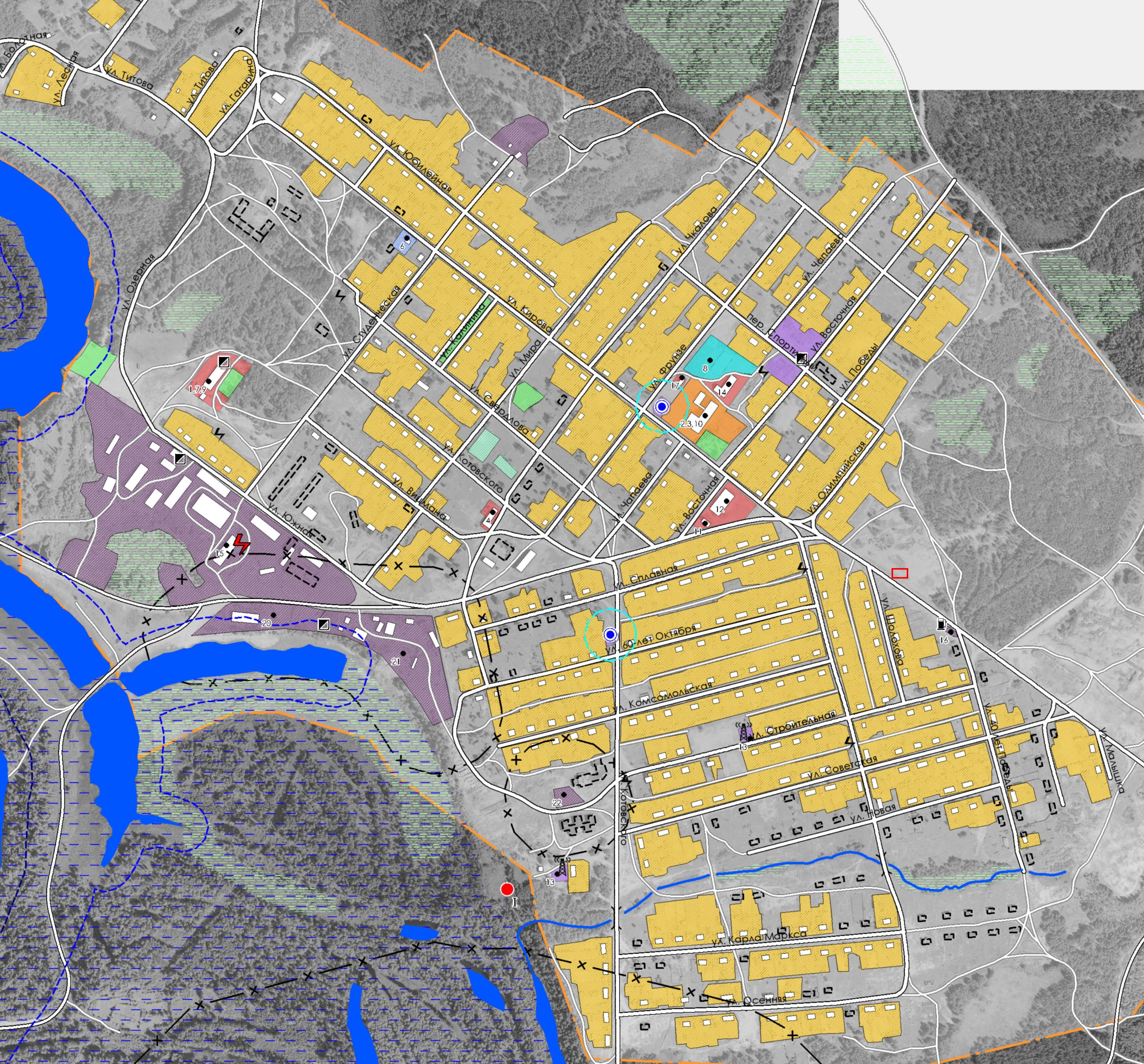 Условные обозначения:                       -       обозначение места выгула 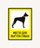                                                    домашних животных
Приложение № 2к постановлению  Администрации Катайгинское сельского поселения                                                                                                                                                     от 25.06.2019 № 58            Места для выгула сельскохозяйственных животных«25» июня 2019 г.п. КатайгаВерхнекетского районаТомской области                      № 58№ п/пНаселенный пунктМеста для выгула сельскохозяйственных животныхПримечание1п. Катайгап. Катайга – пойма реки  Кеть (Старица)